Introduction to Financial Accounting 2, Spring 2017	Dr. Abdullah Alawadhi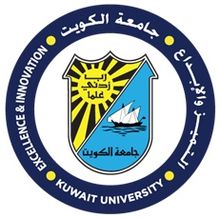 Kuwait UniversityCollege of Business AdministrationAccounting DepartmentCourse Syllabus
ACCT 112:  Introduction to Financial Accounting (2)Spring 2017Dr. Abdullah AlawadhiEmail: a.alawadhi@cba.edu.kwTwitter: @mas2rsmyU: mas2rsWebsite: www.aalawadhi.comClass hours: Sunday - Tuesday – Thursday (S-T-T)From: 9:00am to 9:50am (52)From: 3:00pm to 3:50pm (02X)Office Hours: 10:00am – 10:50am (S-T-T) or by appointmentCourse DescriptionThe Second of two courses that introduce the basic concepts, systems, terminology of financial accounting, and procedures for preparing financial statements, including problems of identification, measurement and disclosure of main elements of financial statements. Interpretation, analysis and use of information communicated through financial reports are emphasized.Course ObjectivesThis course is the second course in Accounting.  The course focuses on Financial Accounting and is designed to teach the concepts and procedures underlying the measurement and reporting of financial information.  This course is useful to the education of any student aspiring to a career as a professional accountant.  In addition, this course provides valuable training for students whose career goals are in finance or other fields that are dependent on financial accounting and reporting as an important source of data..Policies You are responsible for knowing these policies“I didn’t know” is not an excuseRespect. Respect is number one priority. Show respect and you will be treated with respect. Do not chit chat in class, do not use cell phone in class, come prepared and show you did some effort.Cheating. All of the following acts will be considered as cheating:Presenting work that you copied from someone else as yoursTalking to others during exams or quizzesLooking over someone else's exam during the exam or quizzesUsing your mobile phone during exams or quizzes (regardless of what are you using it for)Communicating with anyone else during any quiz or examPunishment for cheating is as follows (from the university guidelines)Students will be given an F for ALL of their classes for that semesterStudents can also be denied class registration for the next semesterClass Time. Be on time for the lecture, I will not lock the door or not allow you to enter if you arrive late, but I will take note and this might affect you attendance gradeMake-up Exams. Make-up Exams will be given for missed exams only with a University approved excused absence. Professor – Students Communication. For ease of communication between us, I will post announcements in twitter and myU related to my classes.Twitter: @mas2rsmyU: mas2rsDisability. Any student who has a need for accommodation based on the impact of a disability should contact me privately to discuss the specific situation NO later than the first week. You should contact the Dean of Students Affairs Office for proper documentation to maintain an individualized service plan of accommodations.Class Materials:Required Text:  Financial Accounting-IFRS Edition” 2nd Edition, by Weygandt, Kimmel and Kieso.Wiley Plus:Wiley Plus is a web-based assignment and assessment solution required for this course. It is designed to assist you with your coursework based on your needs. As outlined in this syllabus, assignments will make up a significant portion of your overall course grade.You need to register using the Access Code provided with your Textbook. Access codes are packaged with a new textbook in the bookstore, at no additional cost. To register, please visithttps://edugen.wiley.com/edugen/secure/index.uniand click “Get Started.” Then follow the instructionsDirect link:Acc112 Spring 2017 Class: www.wileyplus.com/class/568749 GradingThe grades for this class are distributed as follows:Grades will be posted regularly on my website: www.aalawadhi.com under your course sectionGrade distribution 
Course Study PlanGradeActivity20First Midterm22/3/2017 12:30-2:0020Second Midterm24/4/2017 12:30-2:0010Assignments10Quizzes40Final Exam 3-5pm 27/5/2017100TotalRangeGrade>= 95A90-94A-87-89B+83-86B80-82B-77-79C+73-76C70-72C-65-69D+60-64D<= 59FWeekChapterTopics                                                                                                                               Pages1 & 29Plant Assets, Natural Resources and Intangible AssetsPlant Assets.………………………………………………………………………………410Determining the Cost of Plant Assets.………………………………………………..410-413Depreciation (excluding Component depreciation, dep. and income taxes).………….413-421Expenditures During Useful Life …………………………………………………..............421-422Plant Asset Disposals…………………………………………………………………423-425Extractable Natural Resources……………………………………………………..426-427Intangible Assets………………………………………………………………………….428Accounting for Intangible Assets……………………………………………………...428-430Research and Development Costs…………………………………………………….430-431Statement Presentation and Analysis……………………………………………………432Presentation………………………………………………………………………………………….432APPENDIX 9A: Exchange of Plant Assets…………………………………………436-4373 & 410LiabilitiesCurrent Liabilities……………………………………………………………………….462Notes Payable…………………………………………………………………………………462-463Sales Taxes Payable……………………………………………………………………………….463Unearned Revenues………………………………………………………………………….463-464Current Maturities of Long-Term Debt…………………………………………………………464Statement Presentation……………………………………………………………………………465Non-Current Liabilities…………………………………………………………………467Bond Basics…………………………………………………………………………………...467-471Accounting for Bond Issues…………………………………………………………………472-475Accounting for Bond Retirements…………………………………………………………475-476Accounting for Long-Term Notes Payable……………………………………………….477-478Statement Presentation…………………………………………………………………………..479APPENDIX 10B: Effective-Interest Method of Bond Amortization………………..488Amortizing Bond Discount…………………………………………………………………488-490Amortizing Bond Premium…………………………………………………………………490-4914 & 5 11Corporations: Organization, Share Transactions, Dividends, and Retained EarningsThe Corporate Form of Organization………………………………………………..520Characteristics of a Corporation…………………………………………………………520-522Forming a Corporation………………………………………………………………………….523Ownership Rights of Shareholders…………………………………………………………….524Share Issue Considerations……………………………………………………………….524-527Corporate Capital………………………………………………………………………….527-529Accounting for Share Transactions…………………………………………………..529Accounting for Ordinary Share Issues…………………………………………………..529-532Accounting for Treasury Shares………………………………………………………….532-535Accounting for Preference Shares……………………………………………………….536-537Dividends………………………………………………………………………………538Cash Dividends……………………………………………………………………………..538-541Share Dividends……………………………………………………………………………542-544Share Splits…………………………………………………………………………………544-545Retained Earnings…………………………………………………………………….546Retained Earnings Restrictions……………………………………………………………….547Prior Period Adjustments……………………………………………………………………..548Retained Earnings Statement……………………………………………………………548-549Statement Presentation and Analysis………………………………………………549Presentation……………………………………………………………………………….550-5515 & 612InvestmentsWhy Corporations Invest………………………………………………………..582-583Accounting for Debt Investments……………………………………………………583Recording Acquisition of Bonds………………………………………………………………583Recording Bond Interest……………………………………………………………………….584Recording Sale of Bonds………………………………………………………………………584Accounting for Share Investments…………………………………………………….585Holdings of Less than 20%................................................................................................586Holdings Between 20% and 50%...............................................................................586-588Holdings of More than 50%.......................................................................................588-589Valuing and Reporting Investments, 590Categories of Securities…………………………………………………………………….590-593Statement of Financial Position Presentation………………………………………………..594Presentation of Realized and Unrealized Gain or Loss……………………………….594-595Classified Statement of Financial Position……………………………………………..595-598713Statement of Cash FlowsStatement of Cash Flows: Usefulness and Format…………………………………..624Usefulness of the Statement of Cash Flows…………………………………………………..624Classification of Cash Flows……………………………………………………………..624-626Significant Non-Cash Activities……………………………………………………………….626Format of the Statement of Cash Flows………………………………………………...626-627Preparing the Statement of Cash Flows……………………………………………………..628Indirect and Direct Methods……………………………………………………………..628-629Preparing the Statement of Cash Flow-Indirect Method…………………………..629Step 1: Operating Activities…………………………………………………………………630-634Summary of Conversion to Net Cash Provided by Operating Activities-Indirect Method.634Step 2: Investing and Financing Activities………………………………………………..636-637Step 3: Net Change in Cash…………………………………………………………………637-639814Financial Statement AnalysisBasics of Financial Statement Analysis………………………………………………..688Need for Comparative Analysis…………………………………………………………………688Ratio Analysis………………………………………………………………………694-695Liquidity Ratios………………………………………………………………………………695-699Profitability Ratios……………………………………………………………………………699-702Solvency Ratios……………………………………………………………………………….703-704Summary of Ratios……………………………………………………………………………704-705